LWML Washington-Alaska District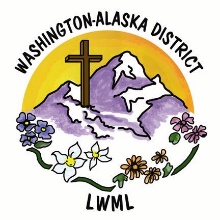 Department/Committee Purpose StatementsExecutive CommitteeThe purpose of the Executive Committee is to focus the vision of the organization, energize its membership to carry out the mission statement, and conduct necessary business for the organization between conventions.Department of Organizational ResourcesThe Department of Organizational Resources consists of two committees:  Leader Development Committee and Structure Committee.  Leader Development Committee:  The purpose of the Leader Development Committee is to identify, equip, and encourage present and future leaders as well as assist societies and zones to develop their members.Structure Committee:  The purpose of the Structure Committee is to keep the bylaws and related resources flexible, while maintaining the legal status of the organization.Department of Christian LifeThe Department of Christian Life consists of one committee:  Christian Life CommitteeChristian Life Committee:  The purpose of the Christian Life Committee is to encourage women to apply the Word of God to their lives through prayer and spiritual resources. This includes arranging a district retreat every odd-numbered year.Department of Special Focus Ministries The Department of Special Focus Ministries consists of three committees:  Heart to Heart Sisters Committee, Teen Committee, and Young Women Committee.Heart to Heart Sisters Committee:  The purpose of the Heart to Heart Sisters Committee is to develop and implement a program to educate and to encourage women of color to utilize their gifts in service to God through LWML.Teen Committee:  The purpose of Teen Committee is to encourage mission vision in teens in our congregations, while introducing them to the service of God through LWML.Young Women Committee:  The purpose of the Young Women Committee is to develop and implement a program to educate and to encourage Young Women to utilize their gifts in service to God through LWML.Department of Gospel Outreach The Department of Gospel Outreach consists of four committees:  Mission Grants Committee, Mission Servants Committee, Scholarship Committee and Short-Term Missions Committee.Mission Grants Committee:  The purpose of the Mission Grants Committee is to review and publish mission grant requests, to oversee the distribution of approved mission grants money, and to encourage the giving of mites. Mission Servants Committee:  The purpose of the Mission Servants Committee is to inform and encourage LWML members to participate in our district ingatherings and servant events which help service organizations with much needed supplies.  Scholarship Committee:  The purpose of the Scholarship Committee is to administer the application process for scholarships for men and women of the Washington-Alaska District who are going into full-time church work and to award funds received through the voluntary donation of monetary gifts or mission grants.Short Term Missions Committee:  The purpose of the Short Term Missions Committee is to inform LWML district members of the opportunities and resources available for missions and to help coordinate mission trips in our district, the country, and the world.Department of Public RelationsThe Department of Public Relations consists of the Public Relations Director, Evergreen Echoes Editor, Quarterly Manager, and Webmaster.  Public Relations:  The purpose of the Public Relations Department is to provide information to the membership of the LWML Washington-Alaska District, the church-at-large, and the general public, that affirms and enables individuals and groups to be in mission ministry to the people of the world.Evergreen Echoes Editor:  The purpose of the Evergreen Echoes Editor is to be responsible for the district’s newsletter, Evergreen Echoes.Quarterly Manager:  The purpose of the Quarterly Manager is to be responsible for the Lutheran Woman’s Quarterly subscriptions.Webmaster:  The purpose of the Webmaster is to keep the website updated.Nominating CommitteeThe purpose of the  is to seek out qualified, gifted members to be candidates for elected positions.Budget CommitteeThe purpose of the Budget Committee is to propose the budget for the LWML Washington-Alaska District for the next biennium.